Малыш приходит в детский сад… И сразу перед нами, взрослыми, возникает задача: что сделать, для того чтобы детский сад стал для него любимым , полным добрых чудес и превращений, как с первых шагов заинтересовать ребенка, как сделать его жизнь в саду интересной? Открывая двери группы, ребенок и его родители попадают в групповую приемную. Именно здесь они узнают новости, черпают информацию, общаются.  Здесь проходят минуты расставания и радостные мгновения встречи с мамой, и от того, какая атмосфера царит в этом  помещении, зависит настроение на весь день.Я хочу поделиться идеями оформления приемной в группе «Пчелка».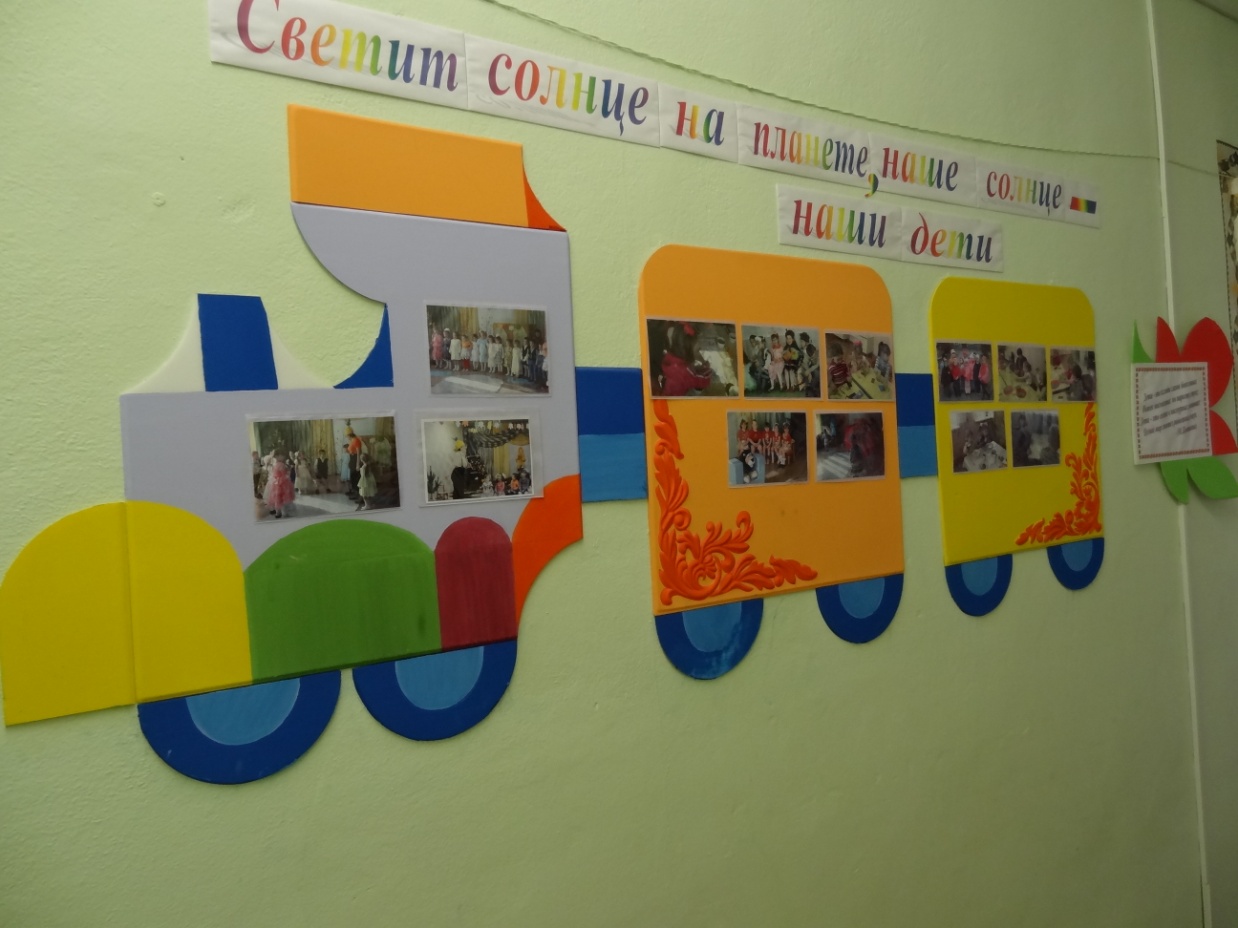 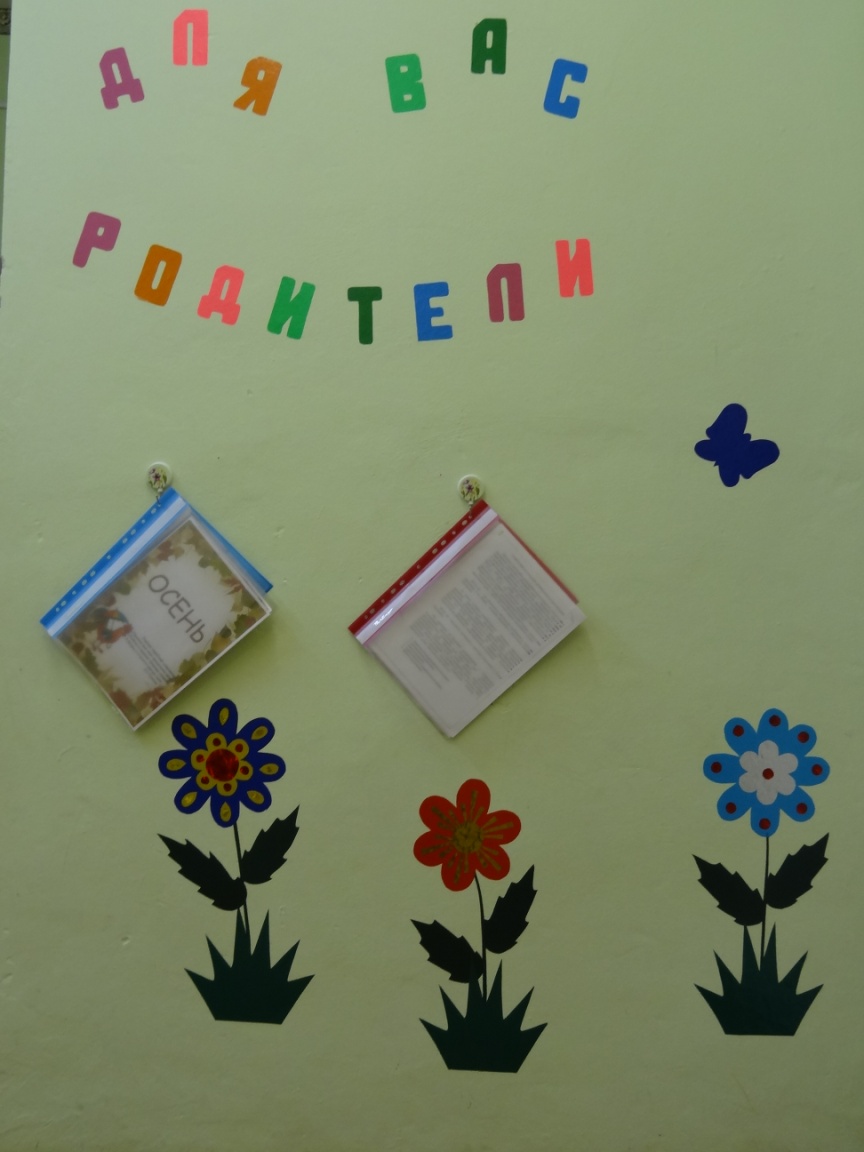 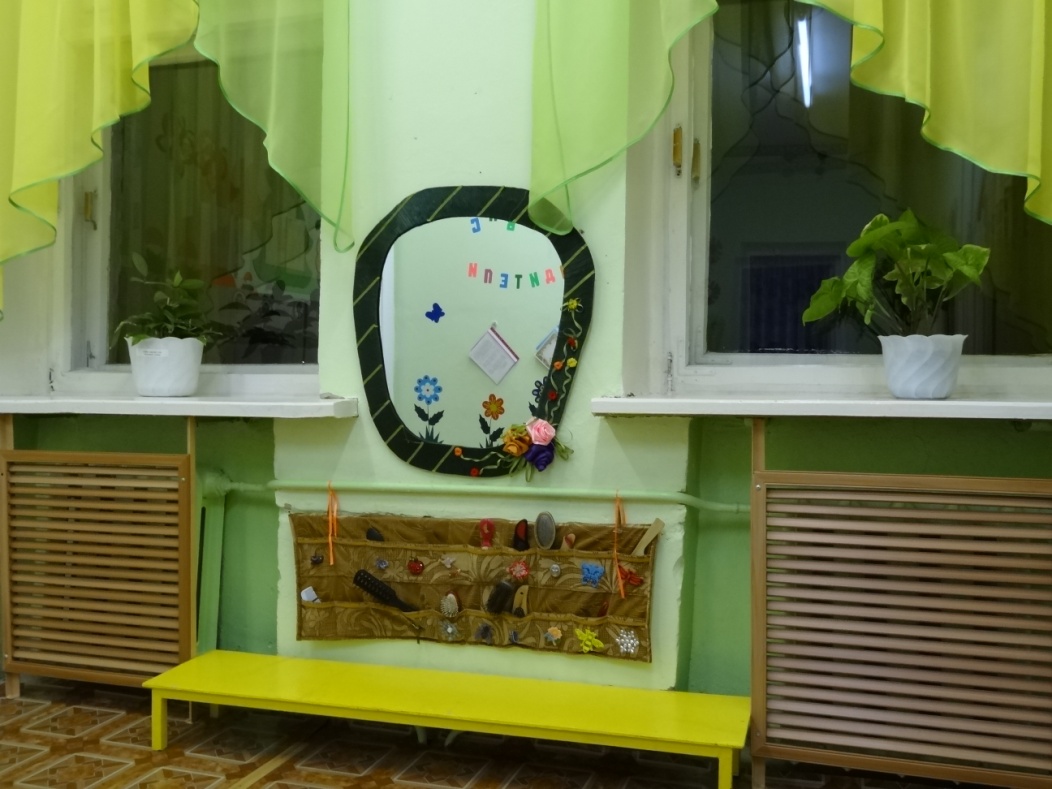 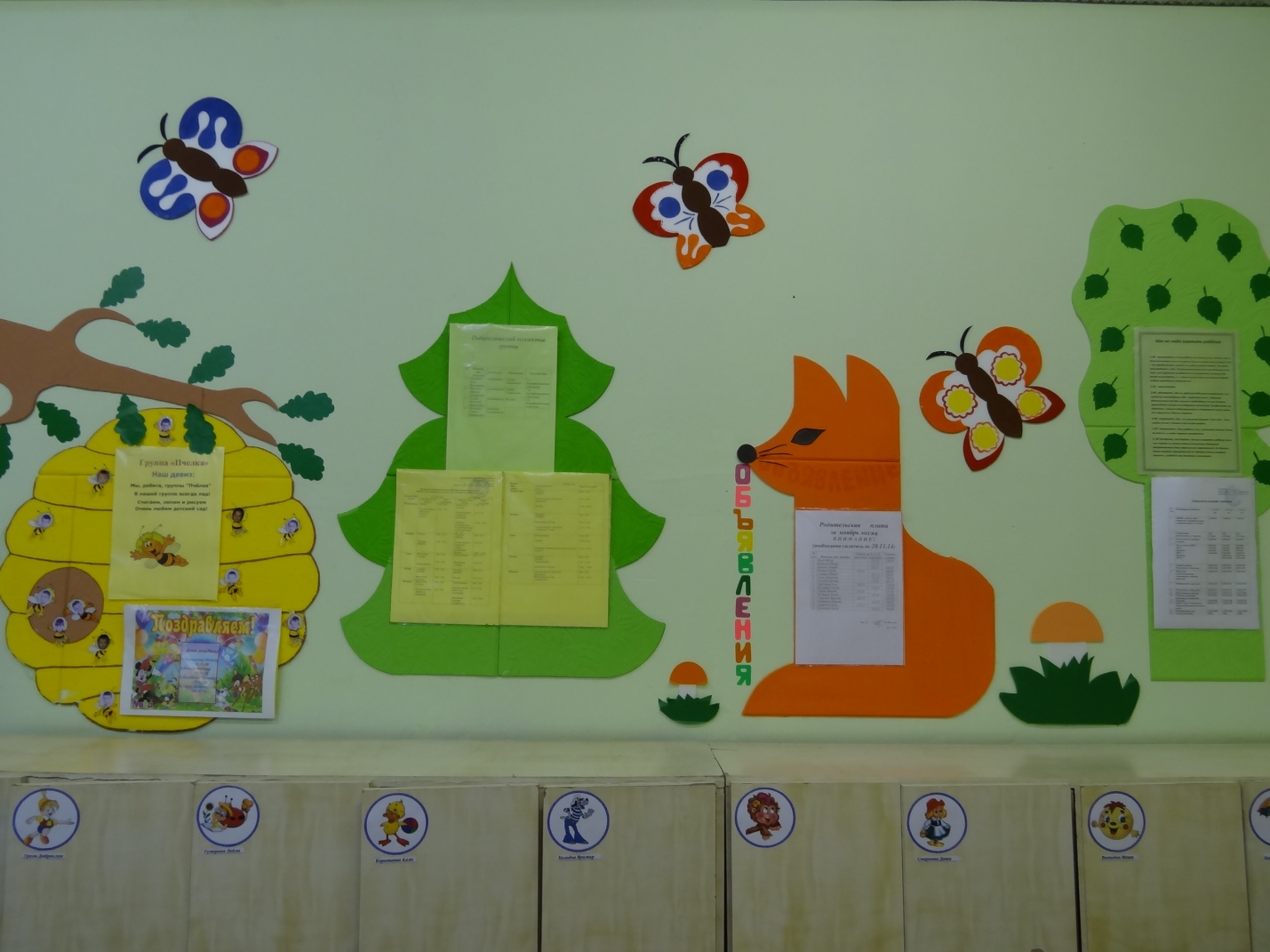 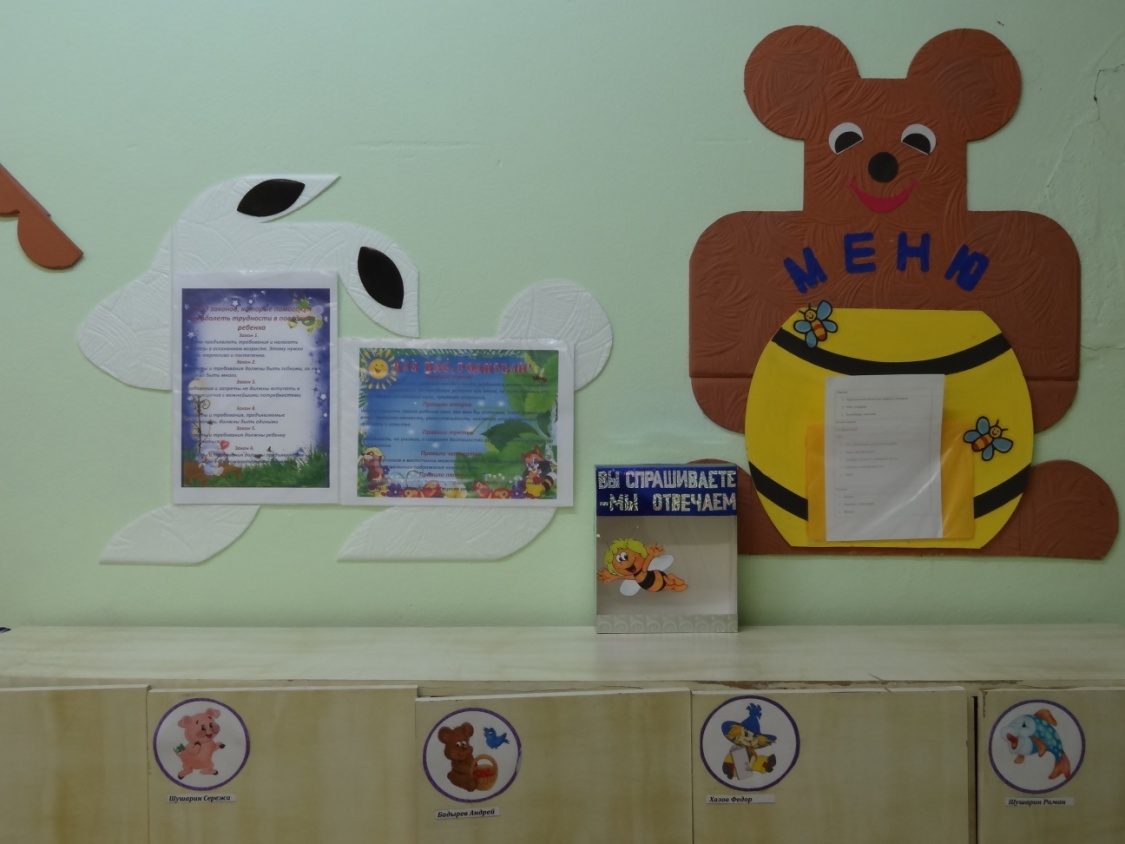 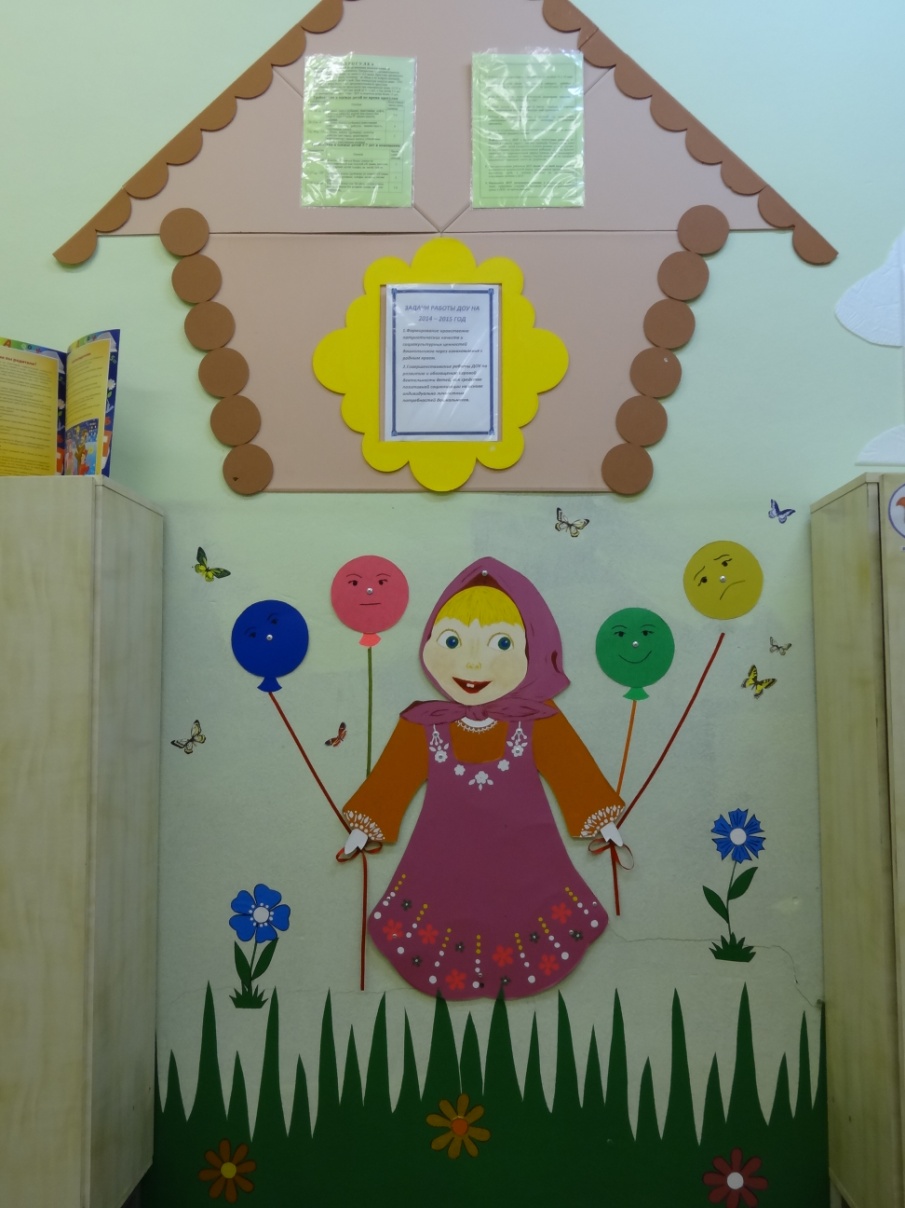 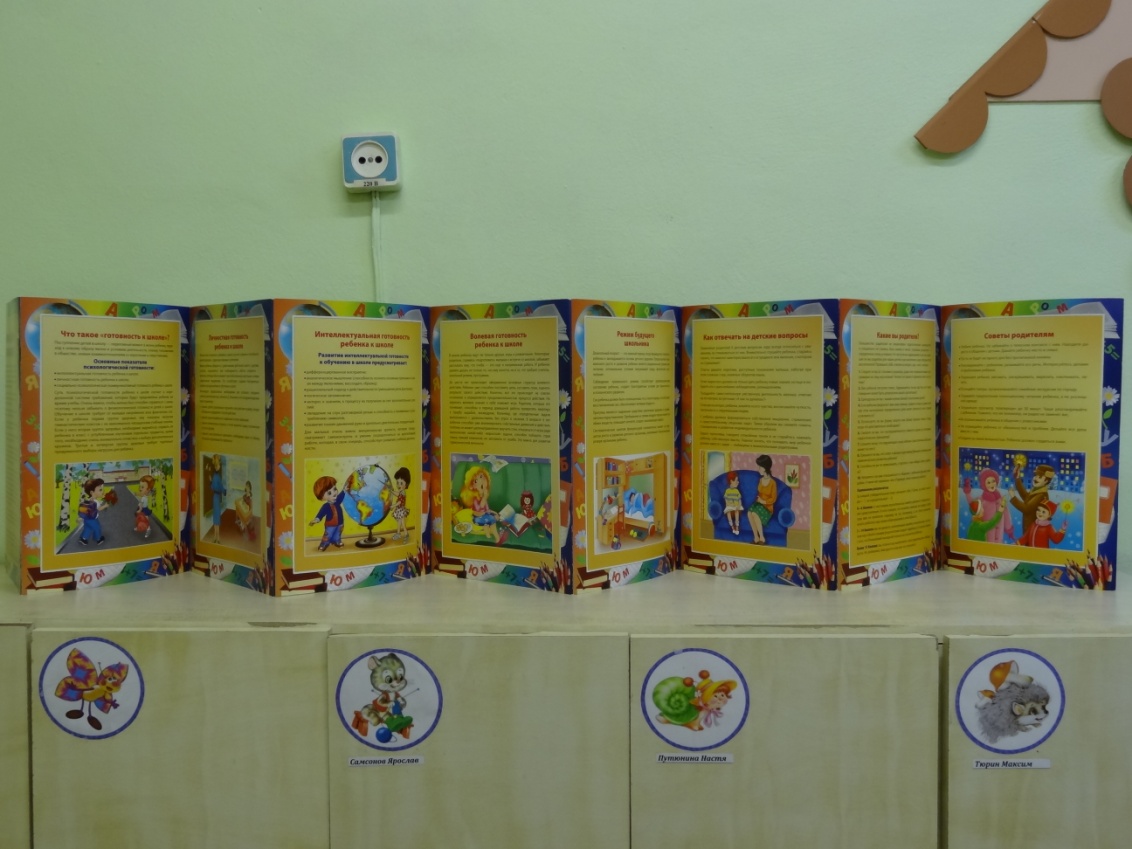 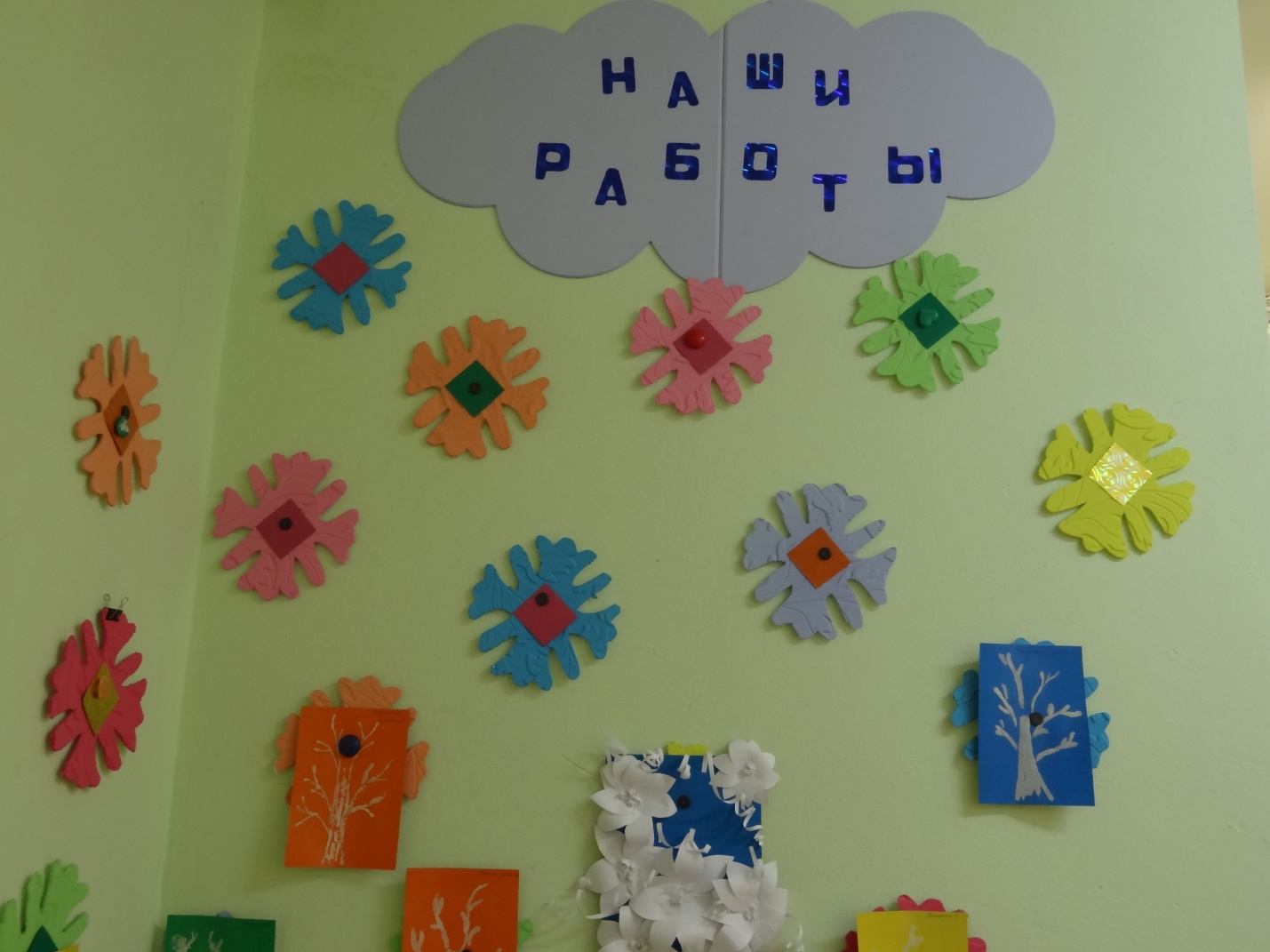 